PAPER COLLAR TEMPLATE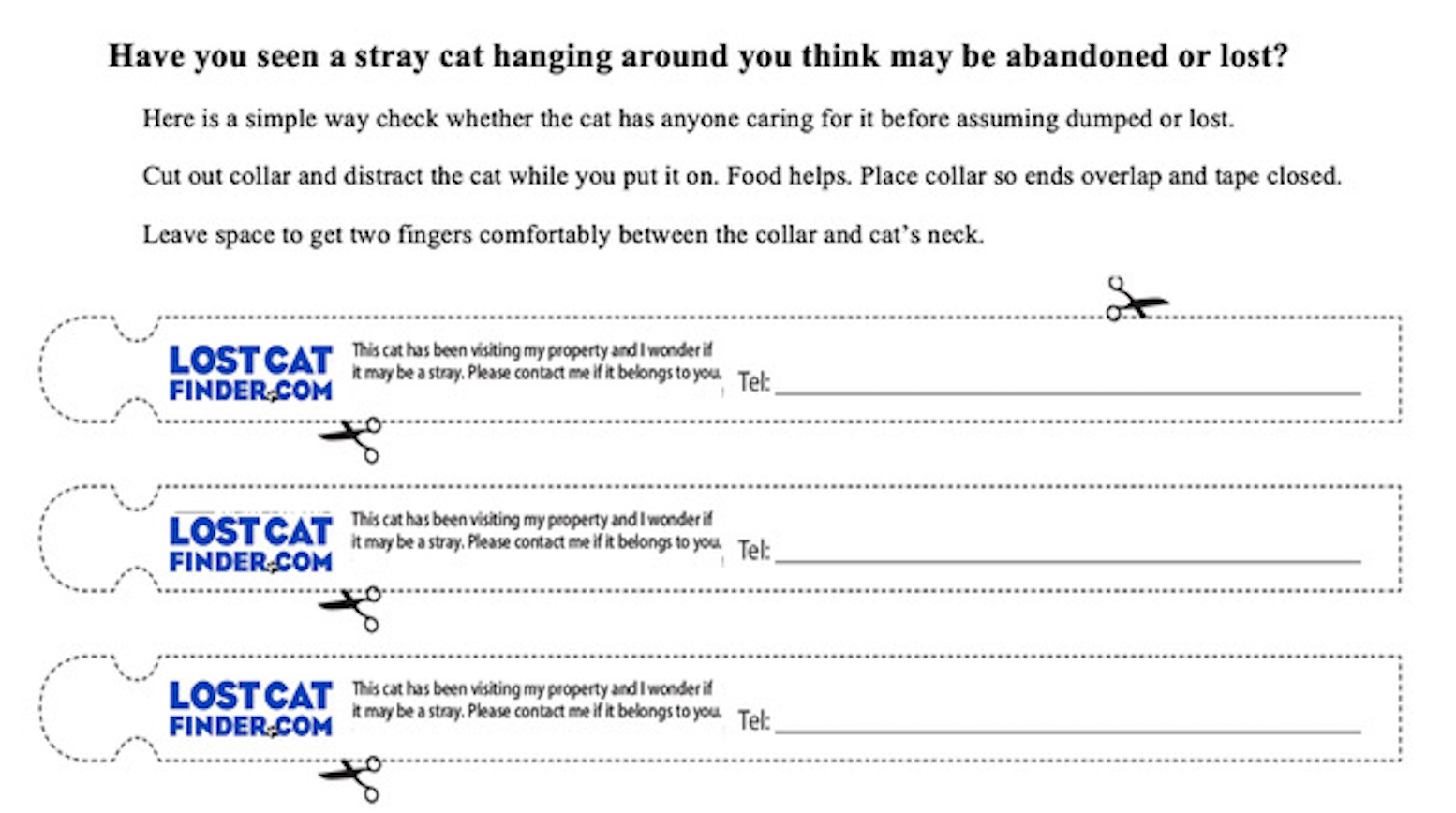 